Summit Campus Returning Student Application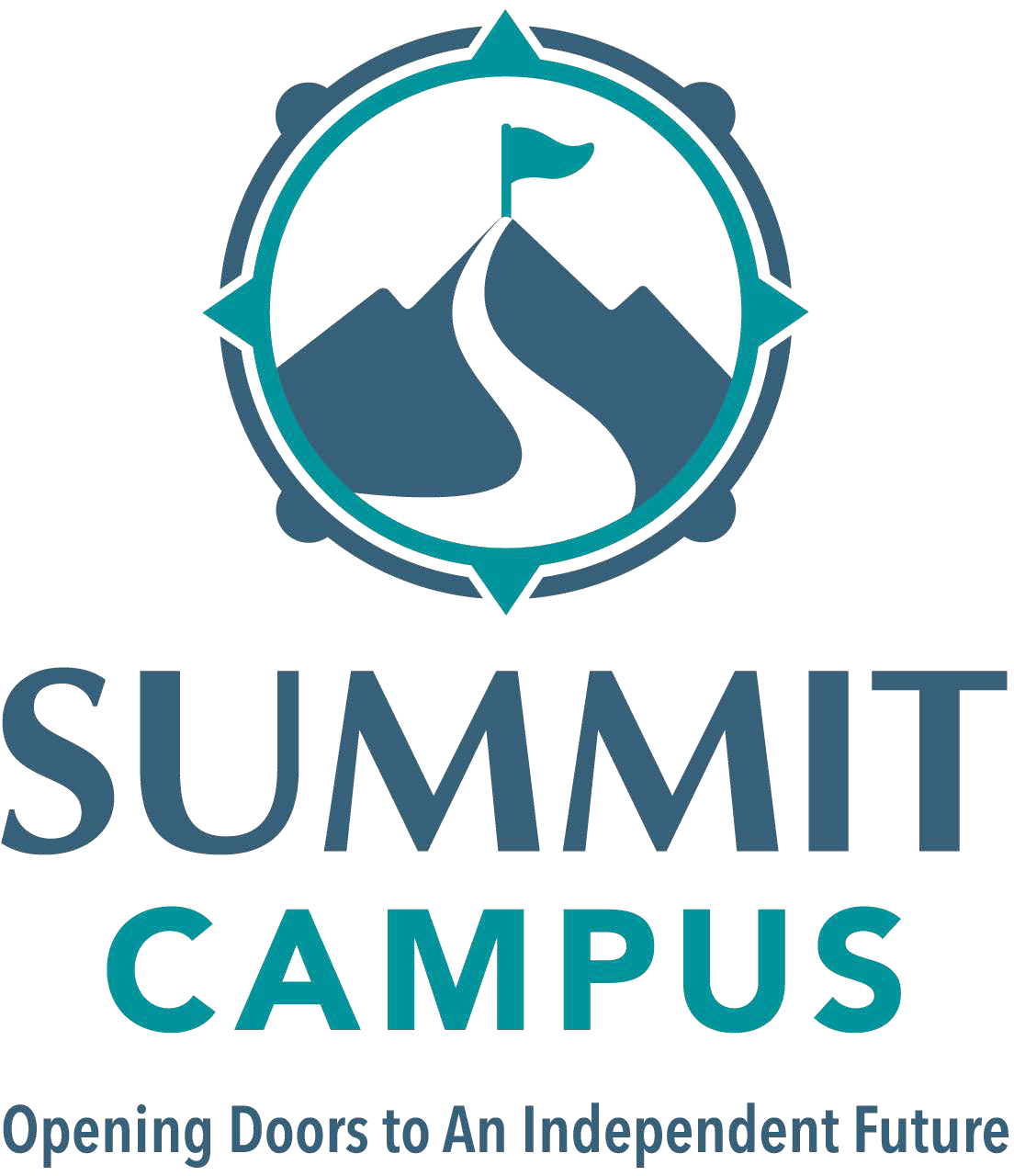 Returning students have priority admission status. A $2500 deposit is required by April 15th 2023 to secure yourplace.Section 1: Student Information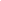 First Name:   		 Last Name:   	Middle Name:   	 Nickname:    Permanent Address:   	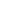 Home Telephone: (	)		       Cell Phone: (	     )Date of Birth:	/	/	    Email:   			Identified Gender:   	                                         Preferred Pronouns:College/major:   	Section 2: Family InformationIf Parents are divorced, who has legal custody of the student?   	 With whom does the student live?   	 Who has financial responsibility for Campus tuition?Section 3: Student PreferencesReturning students may choose to stay in their current rooms. Please circle the following as they apply. Summer 1 Summer 2   Fall 2023   Spring 2024  Do you have any special dietary restrictions, needs or allergies?        ☐ YES	☐ NO	If yes, please briefly explain. _______________________________________________Section 4: Student Statements1. I am interested in returning to the Summit Campus because: ______________________________________________________________________________________________________________________________________________________________________________________________________________________________________3. I recognize my academic challenges are:______________________________________________________________________________________________________________________________________________________________________________________________________________________________________4. I recognize my academic strengths are: ______________________________________________________________________________________________________________________________________________________________________________________________________________________________________6.  Something that you have learned about yourself during your first year at Summit Campus?______________________________________________________________________________________________________________________________________________________________________________________________________________________Section 5: AuthorizationYour signature acknowledges that all the above information is correct to the best of your knowledge.Signature of Applicant:	Date: __________________ Signature of Parent/Guardian:	Date: _________________Please send your completed application and $2500 deposit by April 15th, 2023, to:Nikki Koppel Summit Campus59 William StreetWorcester, Massachusetts 01609Parent 1/GuardianParent 2/ GuardianStreet AddressCity, State, ZipHome PhoneCell PhoneEmail